LAMPIRAN BDOKUMENTASI PENELITIANDOKUMENTASI PENELITIAN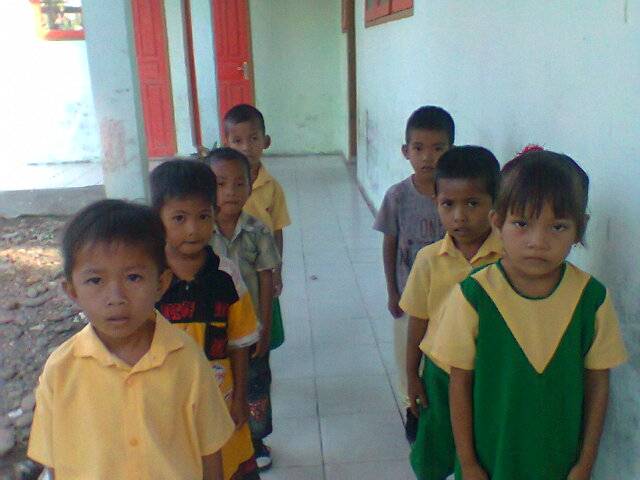 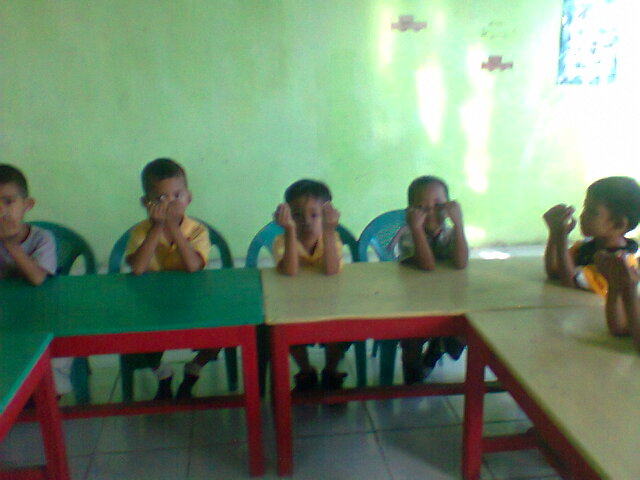 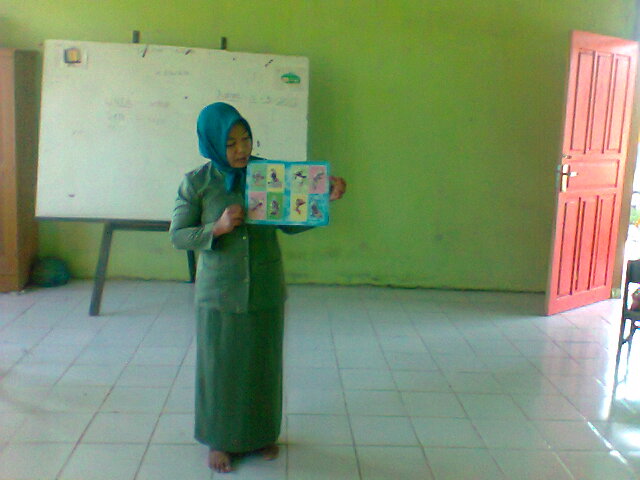 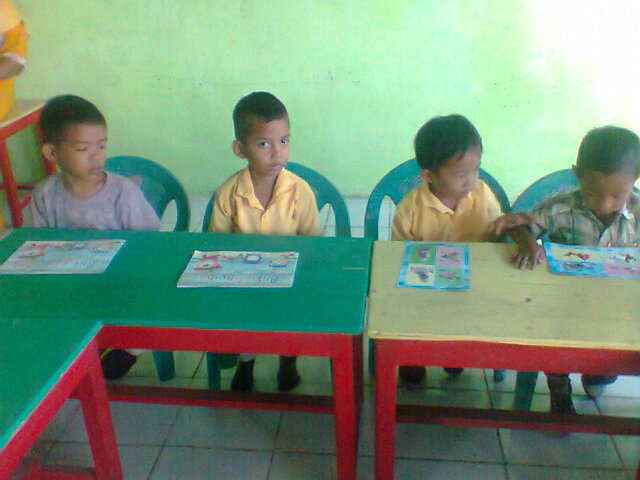 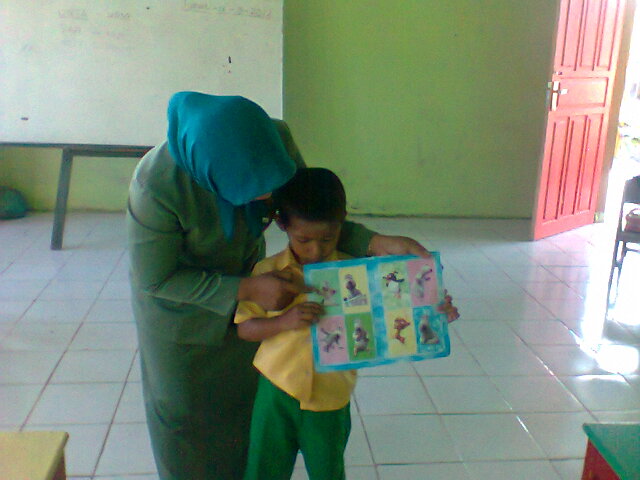 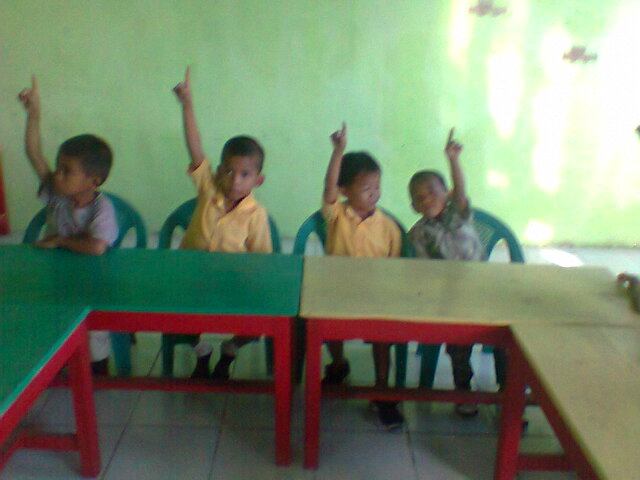 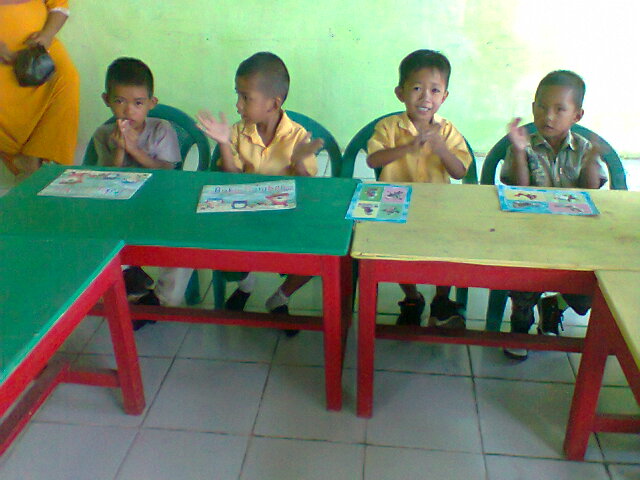 LAMPIRAN CPERSURATAN